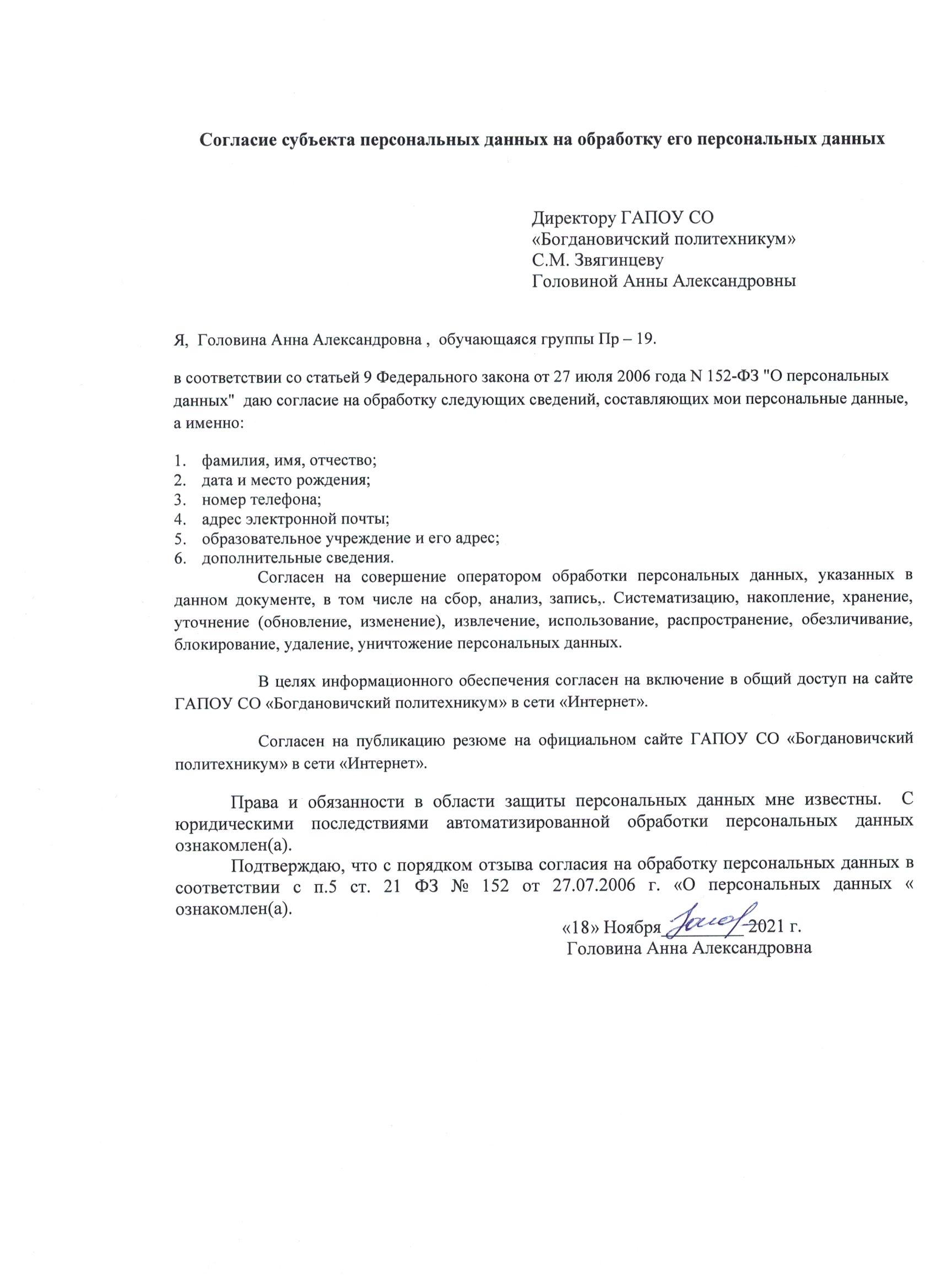 Ф.И.О: Головина Анна Александровна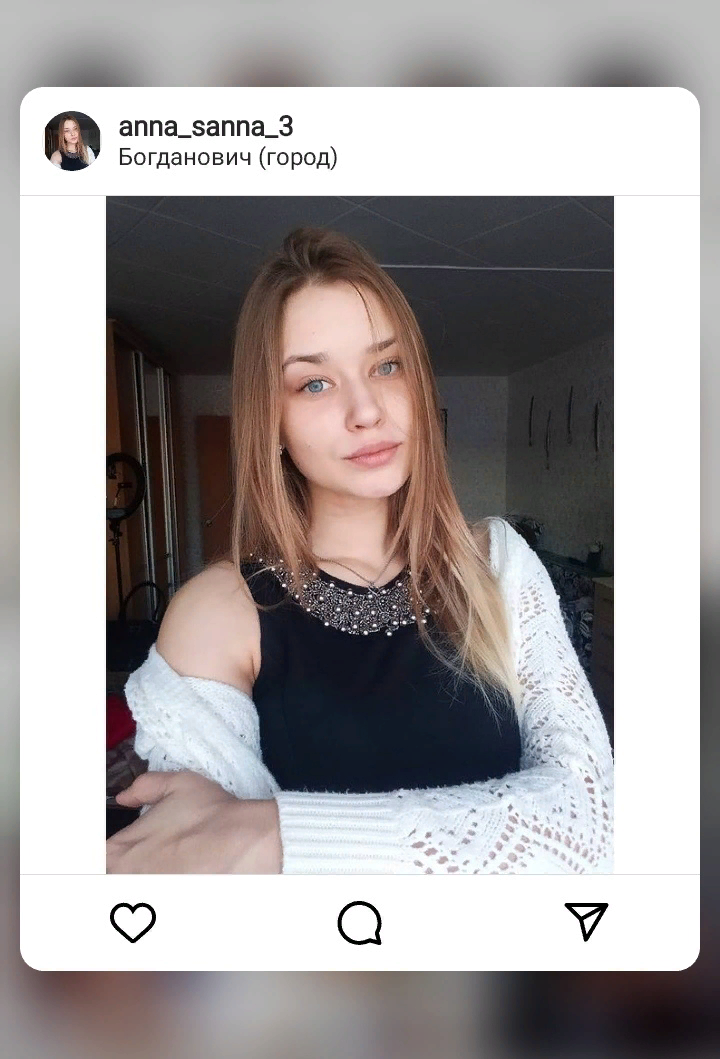 Дата рождения: 26.03.2003                                  Город: Свердловская область, город БогдановичТелефон: 8 (999)-566-03-78Адрес эл. почты: ann9.golovina@yandex.ruОбразовательное учреждение: ГАПОУ СО«Богдановичский политехникум»Профессия: ПарикмахерДостижения:֎ Фестиваль «Девичья краса», 2019 год, 3 место֎ Чемпионат по парикмахерскому искусству, номинация «Fashion city» Мужской образ, 5 место, 2021 год֎ Чемпионат по парикмахерскому искусству, номинация «Fashion city» Женский  образ, 1 место, 2021 годПроф. навыки:-Умение вести диалог и консультацию с клиентом- Выполнение мужских стрижек-Выполнение женских укладок-Участие в акции по бесплатным стрижкам для людей пожилого возрастаХобби: увлекаюсь волейболом и сборкой картин по номерамО себе: Дружелюбная, ответственная, отзывчивая, инициативная Жизненное кредо: Живем один раз – надо бы его запомнить.